PRELIMINARY GENDER ANALYSIS OF THE REFUGEE SITUATION IN THE WEST NILE REGION:Prepared by Peter Ekayu, Senior Gender Advisor, UN Country TeamDraft, 22 May 2017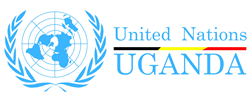 AcknowledgementsI would like to thank the UN Resident Coordinator Ms. Rosa Malango and the team in her office; Marlene Grundstrom and Gleh Appleton who facilitated my participation in the field visit. Similarly, I would like to thank colleagues in UNHCR; Jens Hesemann, the Head Field Coordination; Ms. Bik Lum, Head Field Office Arua; Mr. Stanley Miseleni, the Head of Adjumani Field office; UN Women colleagues in the field, Judith Emorut who supported field visits to women groups and partners; UNICEF staff and partners in the field, and in the Country office, Ms. Harriet Akullu; Office of the Prime Minister regional colleagues in Arua and Adjumani for the support with data; Windle Trust field staff in Arua and Adjumani for education data and Lutheran World Federation (LWF) staff in Adjumani.My special thanks also go to the UNICEF Regional Gender Advisor for ESARO, Ms. Leisa Gibson and the Gencap ESARO Advisor, Ms. Ayoo Odicoh for their useful inputs.1.0 Executive Summary:This analysis is conducted against the backdrop of the planned Refugee Solidarity Summit, to be held in Uganda, intended to showcase Uganda’s unique model in relation to the Comprehensive Refugee Response Framework and, to mobilise funding for the immediate humanitarian needs as well as the long-term recovery and development needs of refugees and the host populations. The analysis is intended to directly feed into the Solidarity Summit preparatory processes, to ensure an engendered process. It will inform the briefing notes/background documents for delegates, help the development of key gender specific messages and visibility materials. It will also inform current programming to ensure a more gender responsive approach by providing recommendations to help agencies adapt their programming to the specific needs of women, girls, boys and men. It also supports the prioritization of areas of work for the Senior Gender Advisor.This report is largely informed by information and observations obtained from the field visit conducted from 2-5 May 2015 as part of the solidarity summit pre-visit (site selection) team. The team visited Invempi and Ayilo refugee settlements in Arua and Adjumani, respectively. I also separately visited Bolori I & II, and Pagirinyi settlements in Adjumani, in which I had the opportunity to further investigate on gender specific issues. It is benefits from a subsequent visit to Bidi Bidi settlement as part of the UNCT field mission, from 17-19 May 2017. Secondary data was also reviewed to provide context. There was no opportunity to effectively capture host population issues, in line with Uganda’s overall framework; the Refugee and Host Population Empowerment framework (ReHOPE), strengthening the nexus between humanitarian and development. 1.1 Key issues and RecommendationsGender dimension of displacement and mobility and the central role of women in the refugee situation is not effectively captured. Women carry the largest care burden. Women-headed households, represent 64% of all households.  The emotional and psychosocial wellbeing of women is not effectively prioritized in the response.Recommendation: Priority should be given to building the social and economic assets of women. This should include livelihood support, broadened beyond an agrarian economy to reflect the specific skills and interests of women. There should be dedicated priority in addressing the psychosocial needs of women, by prioritizing psychosocial support as a lifesaving issue, to benefit from increased funding. High levels of SGBV and the normalization of sexual and gender-based in some contexts, especially as it relates to young girlsRecommendation: Strengthen protection mechanisms in refugee reception centers as well as food distribution points to reduce risks of exposure to SGBV. Efforts should be made to provide comprehensive and integrated support to SGBV survivors, inclusive of STIs and HIV screening and treatment, psychosocial support and mental health programmes as well as alcohol and drug abuse prevention and treatment interventions. Address negative cultural practices such as early marriage and or “booking of girls” for marriage which limits their opportunity to access education. There should be improved community outreach, and particularly strengthened engagement with men to develop positive masculinities.Significant child protection risks, especially in relation to separated and unaccompanied minors placed in foster-care arrangements.Recommendation: There should be an effective best interest determination process, that should among others, consider children as individual refugee rights holders, where the age and level of maturity warrants; strengthened and increased support to foster care parents, as well as increased follow-up and support mechanisms.Demand for education services overwhelms supply, with a noted gender gap in enrolment. A significantly higher number of boys are enrolled in schools. There are no affirmative action measures to ensure girls go school and stay in school. Recommendation: Emergency funding should prioritise education, as life-saving and time critical, as it provides a safe and protected space for children. Expand access through innovative approaches such as accelerated learning for children who have dropped out of school and whose age is above their current grade. There should be specific targeted action to enhance girls’ enrolment and retention in schools. Accelerated learning approaches should be enhanced to address one of the major causes of drop-outs due to late enrolment and loss of learning opportunity due to displacement.  In addition, vocational education should be prioritized to address youth unemployment and bridge the skills gap. There’s limited and systematic hygiene management processes and access to water, especially for the early arrivals as well as recent arrivals in some cases, such as in Bidi bidi where the water distribution is not optimal. Emergency shelter options do not provide minimum conditions for privacy. Access to sexual and reproductive health, is not effectively managed and streamlined throughout the settlements. Recommendations:Provide private and dignified shelters, access to menstrual hygiene products; clean water at appropriate times and in safe shaded areas. Menstrual hygiene management (MHM) is critical- private facilities for girls with running water, distribution of menstrual pads and associated training across sectors- WASH, health and education; Also, MHM training for boys to reduce their stigmatising and shaming of girls. Strengthen reproductive health rights of women and girls: There’s need to strengthen the district health services so that the services also benefit host communities. There’s lack of menstrual hygiene management options for women. Strengthen the level and access of good quality SRH services- i.e implement minimum standards consistently in the settlements.  Provide emergency obstetric care and pre-post-natal support for mothers, esp. adolescent mothers. Improve/strengthen access to contraceptives.  Food and nutrition security: Address the environment in which the women and children live in, through innovative and flexible approaches like multi-purpose cash transfers targeting women and girls. This should be accompanied with planning and negotiation skills. Women and girls are responsible for feeding their families, they revert to high risk behaviors to do so when food is lacking.  Considering the unsustainable costs of food distribution, recommending multi- purpose cash transfers (less costly and give W&G the possibility of prioritizing how they spend the money to complement what they might already have) should be done. Besides, MPCT boost local markets.  This should be linked to Village Savings Loan Associations (VSLAs) with a cash transfer amount includes an amount for savings, platforms for longer term resilience are created while reducing long term dependence on aid.Low levels of participation and leadership by women in refugee leadership structures and systems as well as coordination mechanisms.Recommendations: UNHCR/OPM should ensure a more equitable level of participation; In the Refugee Welfare Committee, women participation should be enhanced beyond the 30% quarter. WFP should ensure that the Food distribution committees meet their 50/50 target, and should apply as well to all service committees. UNHCR with support of UN Women should facilitate the participation of women organisations, NGOs and CBOs in operational coordination mechanisms.Male dominated operation, with very limited number of females in key service functions and management positions. Recommendation: Ensure gender balance in recruitment and deployment of service providers, especially in key functions such as police and health, which have an impact on access to services. 2.0 FINDINGSDisplacement and the changed status of women: Official UNHCR figures, indicate women and children constitute 86% of the refugee population. However, the gender dimensions of displacement, in relation to the mobility and split households appear to have been largely unacknowledged. Displacement has changed the status of women. There is an increasing number of women headed households, coupled with a fragmentation of households, demoralization and trauma, sometimes leading to destructive coping strategies. Women, aged between 18-60+ represent about 20% of the overall refugee population, but bear the largest care burden. Women headed households represent 64% of all households. Children (under 18 years) constitute 64% of the population, which represents a huge care burden on women either directly as biological children, relatives and under foster care arrangements. However, there is little being done to address the mental and emotional state of women to cope with the changing gender roles and the challenges of displacement, to normalize their emotional state, before any interventions towards sustainable livelihoods can be made, especially within the context of Refugee and Host Population Empowerment plan (ReHOPE), ensuring humanitarian-development nexus. There’s a noted good practice, by UN Women, ensuring a gender responsive and integrated approach that addresses the emotional state as an entry point to meaningful economic empowerment. UNHCR, as well as UNICEF through their child friendly spaces provide general psychosocial support to the entire affected population and children, respectively. Table 1: Sex and Age Disaggregated refugee statisticsSource of Information: Office of the Prime Minister, RIMS as at 3 May 2017 Statistics. Caveat: The figures are not inclusive of Palorinya  and Lamwo settlements as well as cases that have not been biometrically registered and entered in the system in Arua and Adjumani, the process is on-going.High Levels of SGBV: Sexual and Gender-Based Violence (SGBV) is not only prevalent among the refugee population, especially among the South Sudanese, it is unfortunately accepted as an integral part of gender relations, which in some cases has been normalised.  According, to Lutheran World Federation, (Jan 2016) interagency SGBV assessment of South Sudanese refugees in West Nile, 55% of the respondents considered SGBV as a community problem, which was often overshadowed by survival challenges. Attitudes on gender relations normalize practices such as wife beating which is supported by 82% of the respondents. A man who paid dowry was not to be denied sex reported by 41% of the respondents while the perception that couples should tolerate and conceal SGBV was supported by 60%. Most respondents (56%) believed that harsh parenting helps children to become good and responsible in future. There were generally negative or non-supportive attitudes towards addressing SGBV and violence against children. UNHCR statistics as at 30 April indicate, a total of 312 cases were recorded in Adjumani and Moyo, with cases of physical assault accounting for 34%, sexual assault, 28% and emotional violence at 13%, which point to the emotional state of the population, the history of GBV during times of conflict and instability among South Sudanese and poverty as key drivers. There are reports of women and children being raped during flight. Another source of GBV in Southern Sudan is violent regional and inter-ethnic conflict, which seems to have found its way into Uganda.  There have been cases of sexual violence, of an ethnic nature and targeting cases of sexual violence, affecting women specific ethnic groups. Another key feature, is that the situation and conditions in refugee reception centers, provides ground for perpetuation of SGBV, as described by the World Lutheran Federation assessment, Most refugees at Nyumanzi Transit Centre (Adjumani) used temporary latrines and bath shelters, which were shared by men and women and did not provide for privacy. Limited access to water often led to conflicts among refugees, between nationals and refugees, manifesting in some forms of SGBV especially physical assault. Inadequate and not well cooked food at Nyumanzi Transit Centre contributed to SGBV. In the settlements, inadequate food, delays in food distribution, some people missing on food distribution lists and sometimes grouping people to share food were sources of SGBV. Most refugees sold some sorghum from the food aid package to meet grinding costs, which reduced the quantity of food for their households and contributed to SGBV. During and after food distribution a peak in SGBV was reported. There was a shelter crisis at Nyumanzi Transit Centre characterized by congestion, mixed occupancy, old and leaking tents and lack of lighting which exposed girls and women to SGBV. At settlement level, most houses lacked doors which heightened the risk of theft and SGBV, especially among single women. The associated and hidden costs of education especially for post primary education contributed to SGBVChild protection: There are significant child protection issues. UNHCR Figures for Adjumani and Moyo indicate 4,686 children are vulnerable/at risk. However, there is no systematic disaggregation of data by sex and age to provide gender meaningful gender analysis. However, the figures indicate, there are 86 child parents and 18 child spouses as well as 90 child survivors of SGBV. In Invempi settlement, child separation is a major concern. According, to UNICEF partners, a total of 854 children; 422 males and 432 females are unaccompanied; 2401 are separated, 1274 male and 1124 female. Separation greatly affects refugee children. These are by far the most vulnerable category of refugees, especially the girl children who are the highest victims of sexual and gender based violence, sexual exploitation through early marriages and abuse. The boys are also potential targets of recruitment into rebel ranks. There have been reported cases of unaccompanied and separated children returning or attempting to return to South Sudan. This is particularly so, for children in foster care. Separated children are not granted individual refugee status, save within the concept of family unit, save under foster parents who do not necessarily represent the best interests of the children. The presumption is that, placing separated children in foster families would meet their physical and development needs, however to the contrary this leads to wide scale abuse and exploitation of these children both by their foster families and other members of the refugee and camp communities. Sour Access to basic services:Education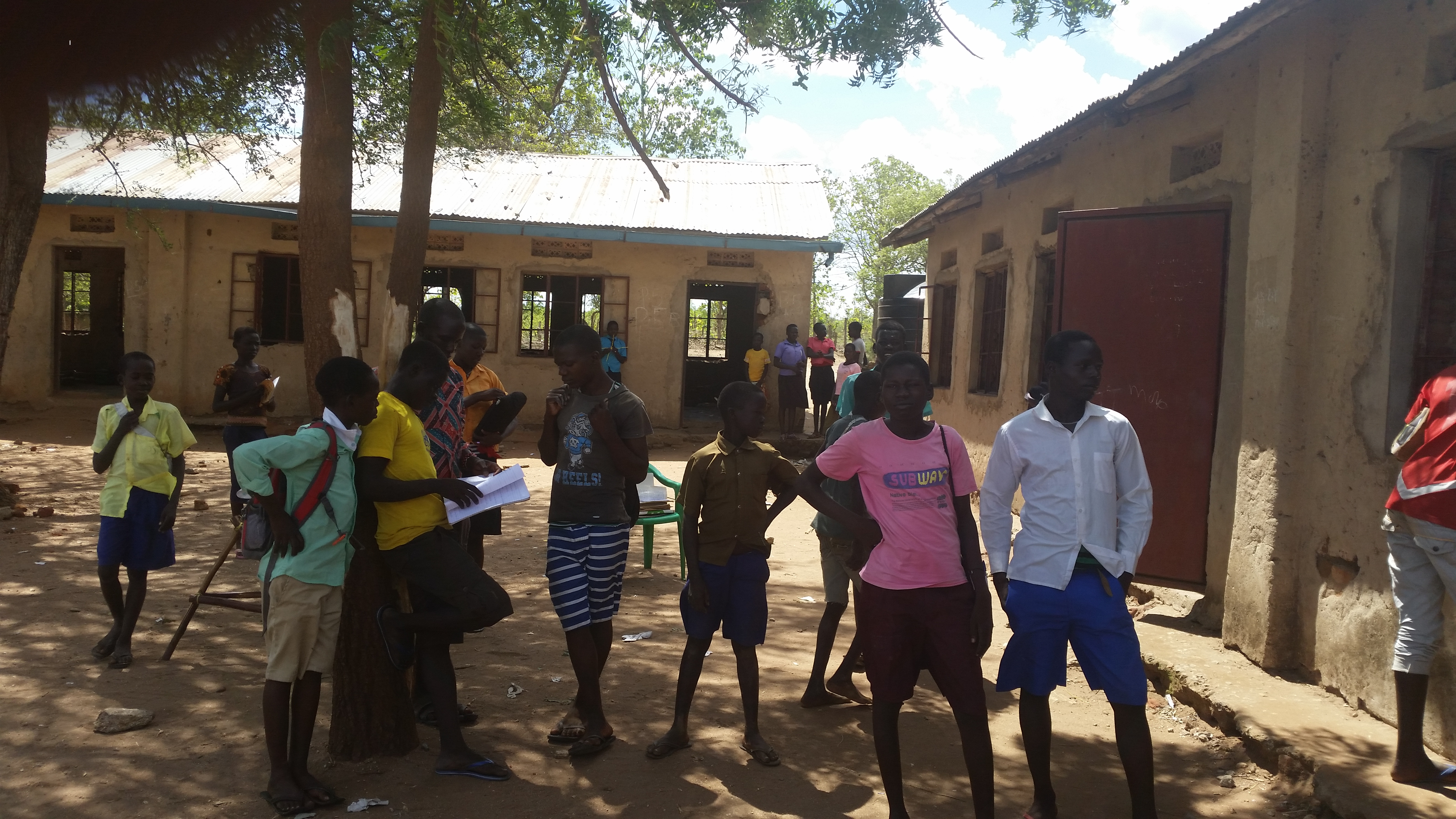 Refugee education is facing three key challenges, that raise gender specific concerns. Current facilities and services are unable to meet demand, which would significantly limit access. According, to UNHCR, up to 71% of the population are of school-going age. However, the current facilities cannot cope with this demand. There’s a noted gender gap in enrolment, with more boys enrolled in comparison to girls. In Adjumani 15,562 girls (44%) are enrolled in school, compared to 19,829 boys (56%). This is significant in comparison to overall gender ratio of boys to girls 51:49. There’s a gender gap in male/female teacher ratio.UNHCR figures indicate secondary school enrolment standards at only 11.6% of the target. This is within the context of low levels of education attainment and high youth unemployment within the host community, refugee catchment area is a recipe for social instability. Lack of access to secondary school education, is frustrating adolescent boys more. they struggle a lot to find meaning to their lives, the idleness leads to negative coping mechanisms. Keeping boys in any form of school is critical, through accelerated learning and vocational skills training. This coupled with the fact that Uganda has the youngest population in the world, only second to Niger, with 78% of the population under 30 years and a very high dependency ratio, with over 52% of the population being 15 years and below 30. Access to education for refugees is largely determined by the setting in which the refugee lives. The refugee hosting areas record some of the highest levels of poverty and the lowest levels of education achievement in the whole country. One out of five children (20%) aged 6-17 years have either never attended school or left early before completing school, which is a factor of poverty, lack of basic facilities and trained teachers.Health: It was not possible to examine health data on access to health services to provide an appreciation of any gender specific gaps and constraints in coverage. However, it was a noted that the health center serving Invempi reception center, is not gender sensitive in its approach; operating only in the morning up to 12:00 which does not consider gender specific dimensions. The timing does not consider women’s gender roles, which would limit their access to health facilities in the morning, unless it’s an emergency. The more established refugee settlements record positive health outcomes, for instance in Ayilo 1, crude mortality was reported at 0.1%, under 5 mortality was 0.3%. Meanwhile, there has not been any reported maternal deaths since 2014. There’s a 97% health facility delivery. However, this needs to looked at from a more holistic view in line with the entire West Nile region, considering that a Significant segment of the refugee population accesses healthcare from local health system. The West Nile region records some of the worst health outcomes in the country, marked by among others, low levels of institutional deliveries due to poor attitudes, high levels of maternal deaths and low level of utilization of adolescent health services. In Yumbe district which hosts the largest refugee settlement, Bidi Bidi has one of the highest maternal mortality rates in the country, at 506/100,000 compared to the national average of 336/100,000  With regards to access to sexual reproductive health, it was not possible to examine the extent to which minimum standards quality SRH services are being implemented consistently in the settlements, regarding the provision of the provision of emergency obstetric care and pre-post-natal support for mothers, especially adolescent mothers, as well as access to contraceptives.  Emergency shelter and WASH: Access to dignified shelter, appropriate menstrual hygiene materials and clean water are critical to the stabilization of refugee women and girls. Refugees are provided with communal shelter upon arrival at the reception centers, and subsequently provided with land to build houses. UNHCR provides sanitary material requirements including pads, soap and underwear to all refugee women and girls between the age 12-49. The provision is made immediately upon arrival to the reception centre and then after at an interval of a -three -months period in the case of South Sudanese refugees and every six months for the protracted refugee caseload.  However, there are two key issues; a lack of consistency in supply of menstrual hygiene materials and menstrual hygiene training for boys to avoid stigmatization of girls. Based on interviews with refugee women, there has been no consistency in supply, in some settlements such as Boroli and Ayilo, women and girls have not been provided with MHM for over a year, and this is posing a major challenge. Another key challenge is in relation to reliable and timely access to clean water. For instance, in Bidi Bidi settlement, while UNICEF runs a model gravity scheme water pump, there’s no systematic distribution processes to ensure access to all. In any interview with one woman with a sick child in Bidi Bidi, indicated she had not accessed water in two days.Address gaps in access to education for boys and girls. Ensure girls can go to school and stay in school. Address the gender gap in enrolment. There’s need to critically examine factors contributing to drop out rates (i.e. food insecurity and the reduction of food rations, early marriage, forced pregnancy, “booking” of girls to be married). Lack of access to secondary school education, is frustrating adolescent boys more. they struggle a lot to find meaning to their lives, the idleness leads to negative coping mechanisms. Keeping boys in any form of school is critical; accelerated learning, vocational skills training. Infrastructure- planningFood and nutrition security: The current situation on malnutrition is worrisome. There are no identified gender differences in malnutrition rates. However, there’s need to develop interventions that target women’s role as caregivers in the household, beyond the focus on children as primary beneficiaries. Based on aggregated information in the Uganda Response Plan for the South Sudan refugee crisis (2017), the level of acute malnutrition is generally classified as poor with an average global cute malnutrition rate of 9.4% (14.2% Arua, 9.6% Adjumani, 8.2% Kiryandongo, 7.6% Bidibidi). Rhino Camp has the highest prevalence of global acute malnutrition at 14.2% classified as “serious” according to WHO classification. Meanwhile, the prevalence of anaemia in children aged 6-59 months among the South Sudanese refugee children remained higher than the WHO threshold of 40% for defining public health significance problems. The highest prevalence of anaemia among refugee children was recorded in the highest in Bidibidi at 72.4%, this was followed by 72.2% Lobule, 65% Arua, 59.3% Kiryandongo, and 47.7% Adjumani. There’s need to address the root causes/drivers at the household level., through innovative and flexible approaches like multi-purpose cash transfers targeting women and girls. This should be accompanied with planning and negotiation skills. Women and girls are responsible for feeding their families, they revert to high risk behaviors to do so when food is lacking.  Considering the unsustainable costs of food distribution, recommending multi- purpose cash transfers (less costly and give W&G the possibility of prioritizing how they spend the money to complement what they might already have) should be done. Besides, MPCT boost local markets.  This should be linked to VSLAs with a cash transfer amount includes an amount for savings, platforms for longer term resilience are created while reducing long term dependence on aid.Participation of affected population; There’s no systematic participation of women and men in determining priorities for program response.  In addition, the role of CSOs, having a more meaningful role in strategic and operational coordination is limited. There have been efforts by UN Women, but these are not linked to decision-making processes. No strategic linkage to local community and governance systems.Women Leadership: There’s no meaningful participation of women in refugee leadership structures and service committees. On overall, women constitute 34% of Refugee Welfare Committees (RWCs), which are mainly Gazetted spaces, modeled in line with the Local Council System in Uganda. In the service committees; women representation on Water Management, Food distribution committees is more even with women representation at 40%; peace and conflict resolution committees again, are male dominated, which mirror the cultural systems and structures in the country of origin. Male dominated operations- In Adjumani, in the selected settlement for the Solidarity Summit, it is a male dominated operation. This is not merely a human resource issue, it’s about inclusion as well as a tool to ensure greater access to services.Accountability to affected populations; Feedback and complaints mechanism, lacking.Communication and visibility: Limited communication efforts of any kind, let alone gender sensitive messaging, targeted to a mainly poor, illiterate population of women, who have no access to radios, and can’t read or write. There’s a need for visualization to make information more accessible to the refugee population. Refugee district/settlementTotal refugee Populationchildren (below 18) children (below 18) children (below 18) children (below 18) women (18-59, 60+)women (18-59, 60+)Men (18-59, 60+)Men (18-59, 60+)Total HHWomen Headed HHWomen Headed HHRefugee district/settlementTotal refugee PopulationNumber%GirlsBoysNumber%Number%Total HHNumber%Adjumani (cumulative)209,104135,0306465,905 (49%)69,125(51%)46,8392227,5431444,34934,67878Moyo (Cumulative)88,41956,5606627,932 (49%)28,627(51%)19,7682212,0921424,73015,78163Bidi Bidi (Yumbe)156,938106,7446852,526 (49%)54,218 (51%)30,5531919,6361343,13026,14960Imvepi (Arua)58,59635,4016217,360 (49%)18041 (51%)12,6912110,4771722,29012,06054Rhino Camp (Arua)86,39254,5026326,984 (49.5%)27,558 (50.5%)17,6712014,2191622,89513,88860Lobule (Arua)4,3853,022681,4891,5337331862914828-TOTAL604,176391,25964%192,196(49%)199,103(51%)128,2552184,596158,222102,55664